FICHE DE REPÉRAGE COVID 19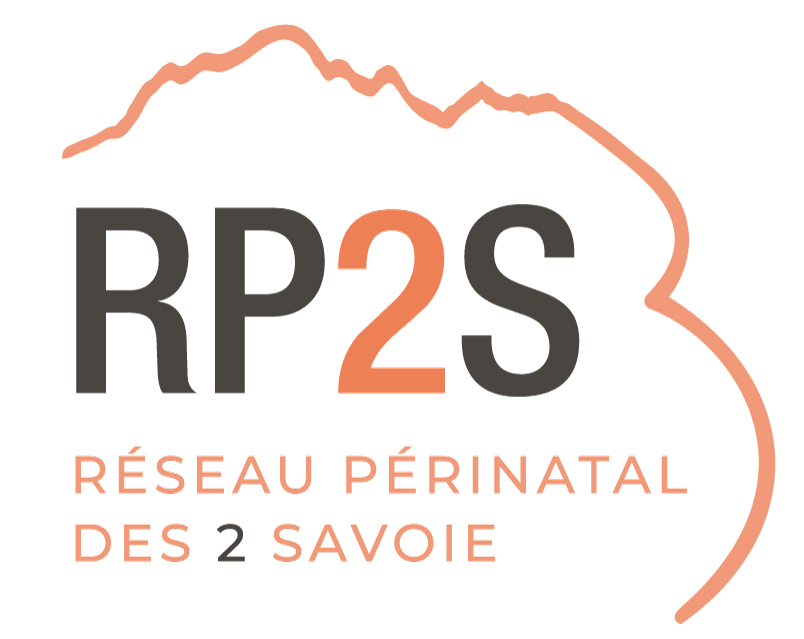  Recueil de données PERINAT COVID (Evaluation des trajectoires Auvergne Rhône-Alpes) Etude COROPREG (INSERM)Fiche mère  Fiche nouveau-né naissance  Fiche nouveau-né suivi à 1 moisMerci de remplir cette fiche pour chaque mère répondant aux critères d’inclusion suivants : Femme avec Infection à Covid-19 confirmée ou probable (cf. critères ci-dessous, au moins 1 case grisée cochée) Infection survenue à tout moment de la grossesse, et jusqu’à J42 après l’accouchementDiagnostic ou suspicion entre le 1er mars 2020 et le 28 février 2021Comment classer l’infection à Covid-19 (critères Sante Publique France mis à jour au 25 mai 2020)(1) Infection confirmée = Test COVID PCR SARS-CoV2 positif   non   oui  Date du 1er test positif |__|__|/|__|__|/|__|__|	Moment du 1er test+ par rapport à la grossesse : 	 Pendant la grossesse (y compris pendant le travail), et AG  |__|__| SA et |__| jours	 Postpartum, et nombre Jours PP |__|__|Infection probable si :(2) Signes cliniques évocateurs* et imagerie pulmonaire évocatrice de COVID-19 non   oui  si oui, date (imagerie pulmonaire ou suspicion) |__|__|/|__|__|/|__|__|				et/ou AG  |__|__| SA et |__| jours OU nombre Jours PP |__|__|(3) Signes cliniques évocateurs* dans les 14 jours suivant un contact étroit avec cas confirmé de COVID-19	 non   oui  si oui, date des 1ers signes cliniques |__|__|/|__|__|/|__|__|				et/ou AG  |__|__| SA et |__| jours OU nombre Jours PP |__|__|*Signes respiratoires, infection respiratoire haute ou basse, asthénie inexpliquée, myalgies inexpliquées, céphalées en dehors d’une pathologie migraineuse connue, anosmie ou hyposmie sans rhinite associée, agueusie ou dysgueusie.Pré requis : Informations sur le recueil PERINAT COVID Transmise à la mère / aux parents :		 oui     nonNon opposition tracée dans le dossier :   	 oui     non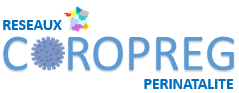 Etude COROPREGPour l’inclusion des cas dans cette étude nationale, le recueil de données est le même que celui de PERINAT-COVID. En cas d’accord de la patiente, elle pourra être contactée 3 mois post accouchement.Information COROPREG délivrée :  oui     non   	Note d’information remise ou envoyée :  oui     non   	Accord inclusion des données dans COROPREG :  oui     non (possible même sans accord pour contact à M3)Accord pour questionnaire et contact téléphonique à 3 mois post accouchement :  oui     nonMerci de noter les coordonnées pour ce contact :  Nom (d’usage) ……………………………………………. 	Prénom …………………………………………….Téléphone portable : …………………………………………….	Téléphone fixe : …………………………………………….Adresse mail  ……………………………………….…………………….@............................Adresse postale :	N’hésitez pas à compléter en texte libre Si disponible : Poids avant grossesse	………	kg	Taille  	…………	cm	 Pathologie (s) chronique (s)	 non   oui    si oui,  préciser : Obésité IMC > 30. Diabète insulinodépendant ou requérent Insuffisance respiratoire chronique, asthme ou mucoviscidose … HTA traitée Immunodépression (médicamenteuse, VIH) … Autre (s) en clair : ……………………………………………Grossesse  Unique 		 Multiple : ………….DDR: ………………….	ou terme prévu : ………………….Circonstances du diagnostic COVID…………………………………………………………………………………………………………………………………………………………………………………………………………………………………………………………………………Hospitalisation pendant la grossesse : 	 	 Non	 Oui pour suspicion ou diagnostic d’infection à COVID 	 Oui pour autre raison puis diagnostic COVID pendant l’hospitalisation	 Oui mais sans lien avec COVIDSi hospitalisation : 1ère hosp :   	 obstétrique 		 médecine (yc unité COVID)	 réanimation/USI 	 autre 	Nom établissement : …………………………………………………………………	Date 1ère hospitalisation |__|__|/|__|__|/|__|__|__|__| ou AG  |__|__| SA et |__| joursTransfert 	non  	 oui : ……………………………………………………………2ème hosp :   	 obstétrique 		 médecine (yc unité COVID)	 réanimation/USI 	 autre 	Nom établissement :…………………………………………………………………	Date 2ère hospitalisation |__|__|/|__|__|/|__|__|__|__| ou AG  |__|__| SA et |__| joursAccouchement/issue de grossesseFin de grossesse : 	 Fausse couche (précoce ou tardive) : AG à la FC |__|__| SA			 Accouchement (> 22SA yc MFIU et IMG) 	 Issue non encore connue Corticothérapie anténatale 	 non   oui Maternité accouchement : …………………………………………………………………Date accouchement JJ/MM 	|__|__|/|__|__|	ou AG accouchement	|__|__| SA et  |__|  jDébut de travail : 	 Spontané     	 Maturation/Déclenchement 	 Césarienne avant travailMode : 			 Voie basse      Césarienne en urgence  	 Césarienne programmée Indication(s) si déclenchement ou/et césarienne :………………………………………………………………….. Anomalies du RCF ayant nécessité une naissance plus rapide ? 	 oui     non  Examen anatomopathologie du placenta réalisé :  oui     nonHospitalisation maternelle hors maternité après accouchement non  	   oui    Si oui : 		 médecine (yc unité COVID)		 réanimation/USI 	 autre 		Motif : ……………………………………….Au total pour la mère : Nbre de jours en réanimation/USC/USI (y compris SSPI ou bloc opératoire transformé) : |__|__|Nombre de jours de ventilation mécanique : |__|__|Décès  maternel  non   oui  (date |__|__|/|__|__|/|__|__|__|__|	…………………………..)Date de retour à domicile post partum pour la mère |__|__|/|__|__|/|__|__|__|__| (sortie de maternité ou sortie d’hospitalisation)Commentaires mère……………………………………………………………………………………………………………………………………………………………………………………………………………………………………………………………………………………								N’hésitez pas à compléter en texte libre Sexe F 	 Sexe M	Si multiples, remplir une fiche par nouveau-né :  J1  	 J2 Statut vital	 IMG   	 MFIU     	 Décès per-partum    		 Né vivant Apgar : __ / __ / __  			pH Ao : ………….	pH Vo : ………….Poids de naissance : ………….		Taille  : 	………….		PC : ………….Syndrome malformatif : non   oui   : …………………………………………………………………………..PCR SARS-CoV2 : 	 Test Fait	 Non fait 	 NSPSi fait, 	 Résultat :   Négatif	 Positif,         date : |__|__|/|__|__|/|__|__|__|__|Allaitement   maternel y compris non exclusif    	 Tire-lait car politique COVID de la maternité    	 Artificiel choix de la mère  		 Artificiel politique COVID de la maternitéHospitalisation du NN 		 non  	   oui    	Si NN hospitalisé : 	Motif 	 Prématurité 		 Détresse respiratoire	 Hospitalisation de la mère 		 Autre(s) : ………………………………..	Lieu (service + hôpital) : …………………………………………………………………………..	Niveaux de soins (cocher tous les niveaux où est passé le NN):  Réa    USI    Néonat     UK Séjour en maternité du nouveau-né  : « Simple » 		 Troubles de la régulation thermique 		 Troubles de la glycémie  Surveillance type « risque infectieux » 	 Autre(s) : …………………………………… Séparation mère/enfant en suites de naissance, motif ……………………………………Sortie du NN :  Date (sortie ou transfert ou décès): |__|__|/|__|__|/|__|__|__|__|  Domicile        Transfert : motif : ………………………………………………… lieu : …………………………………. Décès  Cause principale : ………………………………….Précisions : ………………………………….………………………………….………………………………….Si sortie à domicile, quel type de suivi organisé explicitement à la sortie : - RV pour visite ou consultation H24 ou H48 après sortie : 	 Non pris     	 Pris avec Sage-femme libérale    	 Pris avec Sage-femme PMI	 Autre : ……………………………………………………  - RV avec médecin pour consultation J6-J10 ou consultation présentielle 8 jours post sortie :	 Non pris    	 Pris avec pédiatre    	 Pris avec MG     	 Pris avec médecin PMI  	 Autre : …………………………………………………………………………………………….Commentaires nouveau-né…………………………………………………………………………………………………………………………………………………………………………………………………………………………………………………………………………………………………………………………………………………………………………………………………………………………………………………………………………………………………………………………………………………………………………							N’hésitez pas à compléter en texte librePoint vers 1 mois 		Date :			Age en jours : ……………….Évènements depuis la sortie de maternité / Néonatologie : • consultation médicale non programmée : 	 oui       non  motif : ………………………………………..• passage aux urgences : 		 oui       non  	motif : ………………………………………..• hospitalisation : 		 oui       non  	motif : ………………………………………..			Lieu (service, hôpital) : ………………………………………………………….Examen de 1 mois fait ou rdv pris : 	 oui       non  Par/avec :  pédiatre libéral	 médecin généraliste 	 médecin PMI	   pédiatre hospitalier	 Autre Poids : ………………..Mode d’alimentation : 		 sein   	   allaitement artificiel  	 allaitement mixte Fièvre depuis la sortie  : 	 non       oui : ……………………………………………………………………Troubles digestifs : 	 non       oui : ……………………………………………………………………Difficultés alimentaires : 	 non       oui : ……………………………………………………………………Signes respiratoires : 	 non       oui : ……………………………………………………………………Autres symptômes : ……………………………………………………………………Etat de santé de la mère, autres difficultés : ………………………………………………………………………………………………………………………………………… Conclusion  à 1 mois (J28) : 	 Nouveau-né en bonne santé Nouveau-né ayant présenté des problèmes mineurs ou sans lien fait avec COVID* (détailler ci-dessous) Nouveau-né ayant présenté des signes mineurs compatibles avec infection COVID, non testé Nouveau-né ayant présenté des signes compatibles avec infection COVID, testé négatif Nouveau-né ayant développé une infection COVID avec test +* Détails : …………………………………………………………………………………………………………………………………………Commentaires à M1……………………………………………………………………………………………………………………………………………………………………………………………………………………………………………………………………………………